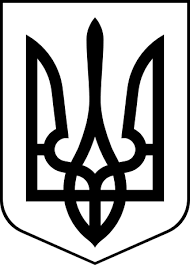 здолбунівська міська радаРІВНЕНСЬКОГО РАЙОНУ рівненської  областіВИКОНАВЧИЙ КОМІТЕТ                                                       Р І Ш Е Н Н Я29 вересня 2022 року                                                                                    № 215Про внесення змін до місцевих цільових програм Керуючись статтею 91 Бюджетного кодексу України, статтею 28 Закону України «Про місцеве самоврядування в Україні», постановою Кабінету Міністрів України  від 11.03.2022 № 252 «Деякі питання формування та виконання місцевих бюджетів у період воєнного стану»,  враховуючи лист  комунального підприємства «Здолбунівське» Здолбунівської міської ради, виконавчий комітет Здолбунівської  міської радиВ И Р І Ш И В:1.   Внести зміни в додаток 3 до Програми благоустрою Здолбунівської міської територіальної громади на 2022 рік, затвердженої рішенням Здолбунівської міської ради від 22 грудня 2021 року № 1017 (Додаток 1), виклавши його у новій редакції, згідно з  додатком 1.  2. Внести зміни в додатки 1-3 до Програми розвитку дорожнього господарства Здолбунівської міської територіальної громади на 2022 рік, затвердженої рішенням Здолбунівської міської ради від 22 грудня 2021 року                    № 1017 (Додаток 2), виклавши їх  у новій редакції, згідно з додатком 2.3. Внести зміни в додатки 1-3 до Програми розвитку Здолбунівської міської територіальної громади  та підтримки комунальних підприємств на 2022 рік, затвердженої рішенням Здолбунівської міської ради від 22 грудня 2021 року № 1017 (Додаток 3), виклавши їх у новій  редакції, згідно  з  додатком 3. 4. Контроль за виконанням даного рішення покласти на заступника міського голови з питань діяльності виконавчих органів ради Сосюка Ю.П.Міський голова		                                                    Владислав СУХЛЯК